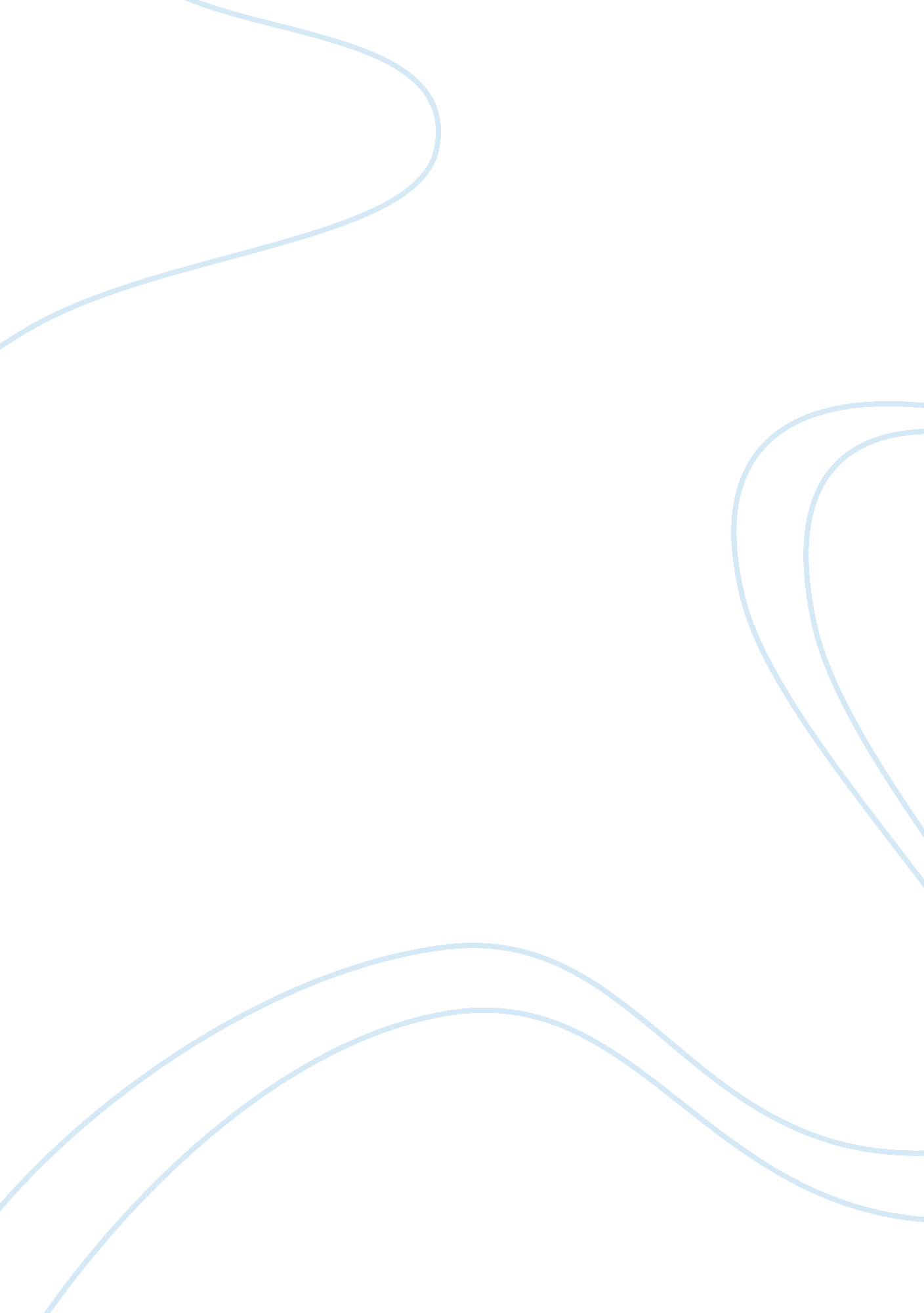 Systems developmentTechnology, Information Technology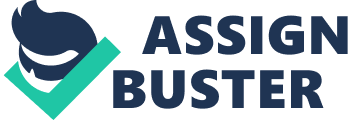 Technology has seen a significant advancement in the recent experiences with much of it coming from the electrical. One of the recent technologies is the use of the SDLC (system development life cycle) and generally applied in the IT world. It is also known as the application development. In simple terms, SDLC is the system of developing information through design, analysis and implementation, and this has seen an outstanding achievement in the technological world. Scholars have a day in and out tried to advance in technology and this has seen the birth of some of the latest computer technologies as the SDLC. 
Different steps get used in order to achieve a successful system conversion and most crucial to give it a reasonable approach in trying to achieve the best out of it (Bernard, 2004). The first step in this is the planning, and this is the understanding of the whole system and its organization. This follows the analysis, and this is the identifying and predicting any potential problems that may rise, in the future in the system. The third phase is the design, and this determine show the system operates and the user interface involved. Also, known as the system environment, and it mostly deals with the internal structures of the system (Gautier, 2005). The last phase and the most crucial are the implementation phase which is time consuming of all. This stage includes activities like the user training and system maintenance. 
The best example in this is the plunge where it gets applied in the school. In this system, different phases used to combine information from different sources. Data can be sent to different members of the staff all at once by use of the data-centered approach. Programs can be edited before they get sent to the workers (Lorain, 2008). For example in my school, the SDLC used to analyze the fee statement for the students by grouping the data into one sheet. On the other hand, the data can be manipulated and shared by use of different user interfaces. 
The other example is the parallel method that makes use of the adaptive approach technique. In the initial stages, the data get tabulated after which the information get extracted from the raw data. This is possible by use of the object-oriented approach (OOA) which helps in maintaining accuracy in the data manipulation. The parallel method has extensively been used in my school, in the learning process the students can easily access the notes from the teacher through some codes installed already in the computer systems (Lorain, 2008). 
In conclusion, the IT has seen the growth of different sectors and extensively used by different companies and institutions. Different programs can be run consequently by the system, and this gets used as a time saver and at the same time maintaining accuracy in the data storage. Therefore, the use of the system can be useful in making an institution competitive as possible. 
Work cited 
Bernard, F. M., 2004. Data manipulation and processing. New York: University Press. 
Gautier, J. C., 2005. System conversion and its importance. India: Oxford University Press. 
Lorain, K. N., 2008. IT application in schools. New Delhi: Prentice Hall Press. 